Higher Drama Lexicon STAGINGAREAS OF THE STAGEAreas of the stage indicate the division of the acting area into nine sections. The allocation of left and right is taken from the point of view of the actor. There are 9 areas of the stage. The director will refer to each area of the stage when directing actors on where they are to stand or move to.
These areas of the stage are also important for the set designer, in helping them communicate where a piece of set is to be placed on the stage.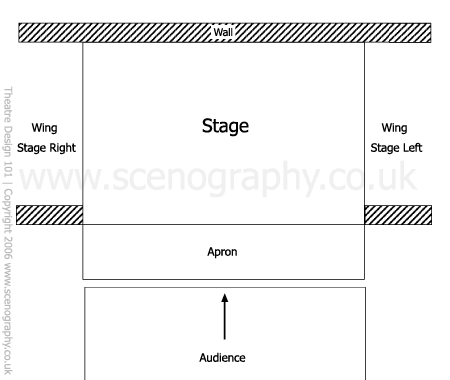 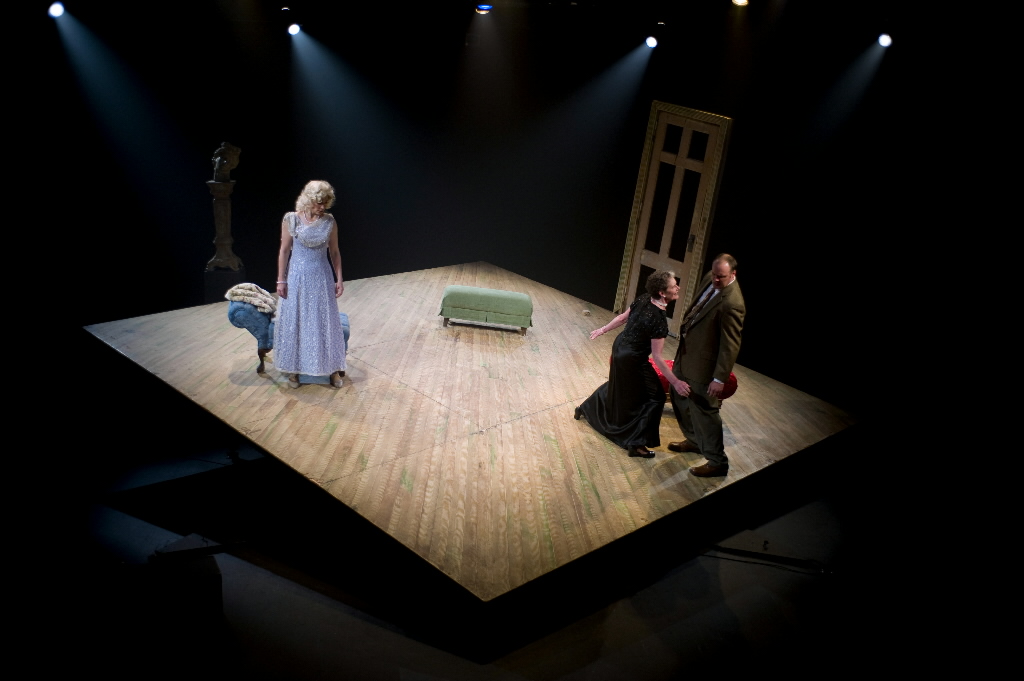 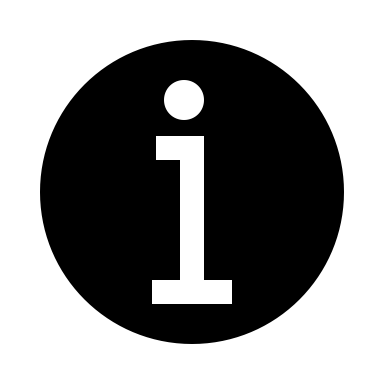 THE 9 AREASAUDIENCEWordSectionDescriptionDescriptionActing styleGENERALThis is the way you approach the portrayal of your      character.Actor- audience relationshipGENERALThe manner in which each individual actor treats the audience establishes, sustains or varies a particular kind of actor-audience relationship between them.The manner in which each individual actor treats the audience establishes, sustains or varies a particular kind of actor-audience relationship between them.AtmosphereGENERALThe type of feeling that the audience get from a play based on details such as setting, background and objects. This is usually felt throughout the piece in the tone or mood of a place, situation, or creative work.The type of feeling that the audience get from a play based on details such as setting, background and objects. This is usually felt throughout the piece in the tone or mood of a place, situation, or creative work.BlockingGENERALThis is working out the details of an actor's moves,  deciding where/when actors will move on stage.This is working out the details of an actor's moves,  deciding where/when actors will move on stage.Central characterGENERALThe central person in a story, and is often referred to as the story's main character or the protagonist.The central person in a story, and is often referred to as the story's main character or the protagonist.Complex characterGENERALA complex character, also known as a dynamic character or a round character who affects many elements of the performance.A complex character, also known as a dynamic character or a round character who affects many elements of the performance.Important characterGENERALThis can be the protagonist, or someone who has a pivotal role in the performanceThis can be the protagonist, or someone who has a pivotal role in the performanceMinor characterGENERALThis is a background character who is not focused on in the primary storyline.This is a background character who is not focused on in the primary storyline.Main characterGENERALThis is a character who generates the action of a story and engages the reader's interest and empathy.This is a character who generates the action of a story and engages the reader's interest and empathy.Pivotal characterGENERALThe pivotal character is the character who sets the story in motion.The pivotal character is the character who sets the story in motion.CharacterisationGENERALThe process of fully developing a character.The process of fully developing a character.Character behaviour/ motivation/ development interaction/ relationshipsGENERALWhere you consider the behaviour of the character by thinking of what motivates them. Thinking about the relationships they have with others and how they interact with each other.Where you consider the behaviour of the character by thinking of what motivates them. Thinking about the relationships they have with others and how they interact with each other.ClimaxGENERALThe most intense, exciting, or important point of the drama; the culmination.The most intense, exciting, or important point of the drama; the culmination.Context – dramatic/ social/ political/ culturalGENERALThe circumstances that form the setting for an event, statement, or idea, and in terms of which it can be fully understood.The circumstances that form the setting for an event, statement, or idea, and in terms of which it can be fully understood.Design conceptsGENERALAn idea for a design aspect of the performance. This could be for any of the Production Roles; set, costume, props, hair & make-up, sound and lighting.An idea for a design aspect of the performance. This could be for any of the Production Roles; set, costume, props, hair & make-up, sound and lighting.DialogueGENERALA conversation between two or more people. A conversation between two or more people. Drama media GENERALThe use of projections, video footage/ sound-scapes to enhance a performance.The use of projections, video footage/ sound-scapes to enhance a performance.Drama processGENERALThe process gone through from the initial starting point through to the evaluation of the final performance.The process gone through from the initial starting point through to the evaluation of the final performance.Dramatic featuresGENERALElements added to the performance to further enhance it.Elements added to the performance to further enhance it.Dramatic tension/ points of tension/ moments of tensionGENERALThe quality in a performance that causes the audience to experience anxiety or apprehension resulting from an uncertain, undecided or mysterious situation.The quality in a performance that causes the audience to experience anxiety or apprehension resulting from an uncertain, undecided or mysterious situation.Dramatic ironyGENERALWhen something is understood by the audience, but not the characters.When something is understood by the audience, but not the characters.DuologuesGENERAL A play or part of a play with speaking roles for only two actors. A play or part of a play with speaking roles for only two actors.Episodic structureGENERALA drama that is linked by a theme rather than a storyline.A drama that is linked by a theme rather than a storyline.FocusGENERALThe specific point of attention on stage at any moment created by the shaping of any aspect or aspects of the dramatic experience in such a way as to purposefully direct the attention of the audience.The specific point of attention on stage at any moment created by the shaping of any aspect or aspects of the dramatic experience in such a way as to purposefully direct the attention of the audience.Given circumstancesGENERALThe term given circumstances is applied to the total set of environmental and situational conditions which influence the actions that a character in a drama undertakes.The term given circumstances is applied to the total set of environmental and situational conditions which influence the actions that a character in a drama undertakes.Ground planGENERALA bid’s eye view of the set showing furniture, entrances/exits and the position of the audience. A bid’s eye view of the set showing furniture, entrances/exits and the position of the audience. Key sceneGENERALImportant scene in the drama.Important scene in the drama.Key momentGENERALImportant point in the drama.Important point in the drama.LanguageGENERALThe words used in the drama.The words used in the drama.MessageGENERALThe overall point communicated.The overall point communicated.MoodGENERALThe intended feeling created by the performance within the audience.The intended feeling created by the performance within the audience.Original production/ staging/ stage configurationsGENERALConsideration of the different types of staging and the advantages and disadvantages of its use. Consideration of the different types of staging and the advantages and disadvantages of its use. Performance analysisGENERALAnalysing certain aspects of a performance.Analysing certain aspects of a performance.Performance conceptsGENERALAn idea for an acting aspect of the performance. Consideration should be given to the various aspects of the character development to ensure a rounded performance.An idea for an acting aspect of the performance. Consideration should be given to the various aspects of the character development to ensure a rounded performance.Pre-showGENERALThe time period before the show starts. This is the time when people are arriving and the cast and crew are getting ready.The time period before the show starts. This is the time when people are arriving and the cast and crew are getting ready.PlotGENERALThe main events of a play, devised and presented as an interrelated sequence.The main events of a play, devised and presented as an interrelated sequence.Plot twistsGENERALAn unexpected development in the story.An unexpected development in the story.Protagonist and antagonistGENERALA protagonist is the central character or leading figure. They are sometimes called a “hero” by the audience. An antagonist is a person or a group of people who opposes a protagonist.A protagonist is the central character or leading figure. They are sometimes called a “hero” by the audience. An antagonist is a person or a group of people who opposes a protagonist.PurposeGENERALThe reason for which a performance is done or created, e.g. to educate, entertain…The reason for which a performance is done or created, e.g. to educate, entertain…Stage proxemicsGENERALThe study of space and how we use it, how it makes us feel more or less comfortable, and how we arrange objects and ourselves in relation to space.The study of space and how we use it, how it makes us feel more or less comfortable, and how we arrange objects and ourselves in relation to space.Rehearsal activitiesGENERALActivities done within rehearsals to help the actors to develop their characters.Activities done within rehearsals to help the actors to develop their characters.SetGENERALThe painted structures of a stage set that are intended to suggest a particular locale.The painted structures of a stage set that are intended to suggest a particular locale.SettingGENERALThe place or type of surroundings where something is positioned or where an event takes place.The place or type of surroundings where something is positioned or where an event takes place.Site specific theatreGENERALThis is any type of theatrical production designed to be performed at a unique, specially adapted location other than a standard theatre.This is any type of theatrical production designed to be performed at a unique, specially adapted location other than a standard theatre.Special effectsGENERAL(often abbreviated as SFX, SPFX, or simply FX) are illusions or visual tricks used in the film, television, theatre industries to simulate the imagined events in a story or virtual world.(often abbreviated as SFX, SPFX, or simply FX) are illusions or visual tricks used in the film, television, theatre industries to simulate the imagined events in a story or virtual world.Textual evidence GENERALThis is evidence from a text (fiction or nonfiction) that you can use to illustrate your ideas and support your arguments.This is evidence from a text (fiction or nonfiction) that you can use to illustrate your ideas and support your arguments.Traditional theatreGENERALThese performances usually combine acting, singing, dance and music, dialogue, narration or recitation but may also include puppetry or pantomime. These performances usually combine acting, singing, dance and music, dialogue, narration or recitation but may also include puppetry or pantomime. Stage imageryGENERALThis is where the staging helps the formation of mental images, figures, or likenesses of things.This is where the staging helps the formation of mental images, figures, or likenesses of things.StatusGENERALThe importance of one character in relation to another.The importance of one character in relation to another.StimulusGENERALA starting point that generates ideas. This can be anything.A starting point that generates ideas. This can be anything.SubtextGENERALThis is the content underneath the dialogue.This is the content underneath the dialogue.Symbols & imageryGENERALImagery and symbols help to create the formation of mental images, figures, or likenesses of things. This can be done using various theatrical tools.Imagery and symbols help to create the formation of mental images, figures, or likenesses of things. This can be done using various theatrical tools.Target audienceGENERALA target audience is the intended audience of a performance, advertisement or other message.A target audience is the intended audience of a performance, advertisement or other message.TensionGENERALThe mental or emotional strain.The mental or emotional strain.Textual analysisGENERALThis is the analysis of a selected text. It is a demonstration of knowledge of a text that has been studied in terms of content and the social, historical and/or theatrical context, and to show an understanding of how the text could be communicated to an audience through performance.This is the analysis of a selected text. It is a demonstration of knowledge of a text that has been studied in terms of content and the social, historical and/or theatrical context, and to show an understanding of how the text could be communicated to an audience through performance.Theatrical backgroundGENERALThis is sometimes referred to as backdrops. This is the scenes that are theatrically (and sometimes digitally) added in a performance to enhance it further.This is sometimes referred to as backdrops. This is the scenes that are theatrically (and sometimes digitally) added in a performance to enhance it further.Themes and issuesGENERALTheme: the subject of a talk, piece of writing, exhibition, etc.; a topic. Issue: an important topic or problem for debate or discussion. Themes that are covered will have issues in them.Theme: the subject of a talk, piece of writing, exhibition, etc.; a topic. Issue: an important topic or problem for debate or discussion. Themes that are covered will have issues in them.Time period/ passage of time/ shifts in timeGENERALTime period: refers to a work set in a time period. Passage and shifts of time: these refer to performances happening at different points in time. Time period: refers to a work set in a time period. Passage and shifts of time: these refer to performances happening at different points in time. PositioningGENERALTo put or arrange (someone or something) in a particular place or way.To put or arrange (someone or something) in a particular place or way.Use of levelsGENERALUsing different levels during a performance.Using different levels during a performance.VenueGENERALThe place where something happens, especially an organised event such as a concert, or performance.The place where something happens, especially an organised event such as a concert, or performance.MIMEMOVEMENTStylised form of movement which creates an illusion of realityStylised form of movement which creates an illusion of realityBODY LANGUAGEMOVEMENTMessages given by the position or movement of the body.Messages given by the position or movement of the body.FACIAL EXPRESSIONSMOVEMENTLook on face which shows emotion.Look on face which shows emotion.GESTURESMOVEMENTMovement of the hand or arm which communicates a meaning or emotion.Movement of the hand or arm which communicates a meaning or emotion.NATURALISTICMOVEMENTThis aims at accuracy and objectivity and cultivates realistic and even sordid portrayals of people and their environment.This aims at accuracy and objectivity and cultivates realistic and even sordid portrayals of people and their environment.STYLISEDMOVEMENTThis is often abstract in style, using movement in a stylised and representational way.This is often abstract in style, using movement in a stylised and representational way.EYE CONTACTMOVEMENTWhere the actors use the art of making direct eye contact or avoiding eye contact to convey a feeling.Where the actors use the art of making direct eye contact or avoiding eye contact to convey a feeling.POSTUREMOVEMENTPosition of the body - how it is held.Position of the body - how it is held.BALANCEMOVEMENTKeeping an even distribution of weight.Keeping an even distribution of weight.SPEEDMOVEMENTConsidering the pace that the performer moves at.Considering the pace that the performer moves at.TIMINGMOVEMENTSpeaking, moving or pausing at exactly the right moment.Speaking, moving or pausing at exactly the right moment.USE OF LEVELSMOVEMENTUsing different levels during a performance. Using different levels during a performance. USE OF SPACEMOVEMENTHow you use the performance space.How you use the performance space.POSITIONINGMOVEMENTConsidering what areas of the stage your character needs to be in at a particular moment in the performance.Considering what areas of the stage your character needs to be in at a particular moment in the performance.MANNERISMSMOVEMENTA habitual gesture or way of speaking or behaving.A habitual gesture or way of speaking or behaving.RHYTHMMOVEMENTA strong, regular repeated pattern of movement or sound.A strong, regular repeated pattern of movement or sound.STANCEMOVEMENTThe attitude or position of the body.The attitude or position of the body.USE OF DIRECTIONMOVEMENTHow the actor uses the direction they are moving in to enhance their performance.How the actor uses the direction they are moving in to enhance their performance.PROXEMICSMOVEMENTThe position of people in relation to each other onstage.The position of people in relation to each other onstage.ACCENTVOICEWay of speaking used in a local area or country (“Cockney” accent, “American” accent).Way of speaking used in a local area or country (“Cockney” accent, “American” accent).PACEVOICEThe speed of speech or movement (fast/slow pace).The speed of speech or movement (fast/slow pace).VOLUMEVOICELoudness or quietness of the voice (loud/quiet volume).Loudness or quietness of the voice (loud/quiet volume).CLARITYVOICEClearness of the voice (good/poor clarity).Clearness of the voice (good/poor clarity).EMPHASISVOICEThe stress put on a word or phrase (emphasis put on a particular word, syllable or phrase).The stress put on a word or phrase (emphasis put on a particular word, syllable or phrase).PITCHVOICEHow high or low the voice is (high/low pitch).How high or low the voice is (high/low pitch).TONEVOICEChange of voice to express emotion (“angry” tone, “polite” tone).Change of voice to express emotion (“angry” tone, “polite” tone).PAUSEVOICEA break in speaking; period of silence (short/ long pause, pause before/ pause after).A break in speaking; period of silence (short/ long pause, pause before/ pause after).ARTICULATIONVOICEThe clear pronunciation of words (good/poor articulation).The clear pronunciation of words (good/poor articulation).FLUENCYVOICENatural, flowing speech (good/poor fluency).Natural, flowing speech (good/poor fluency).INTONATIONVOICERising and falling of voice in speech (rising at end of sentence for a question).Rising and falling of voice in speech (rising at end of sentence for a question).REGISTERVOICEAppropriate speech for the person being spoken to, or for the situation (boss/ employee, parent/child).Appropriate speech for the person being spoken to, or for the situation (boss/ employee, parent/child).PROJECTIONVOICEThe strength of speaking or singing whereby the voice is used loudly and clearly.The strength of speaking or singing whereby the voice is used loudly and clearly.RHYTHMVOICEThis refers to the timing and pace of the actor’s voice. This refers to the timing and pace of the actor’s voice. FLASHBACKCONVENTIONSActing out an event in the past.Acting out an event in the past.FLASHFORWARDCONVENTIONSActing out of a future or imagined event.Acting out of a future or imagined event.FREEZE FRAMECONVENTIONSThe action is frozen in time.The action is frozen in time.MIMECONVENTIONSStylised form of movement which creates an illusion of reality.Stylised form of movement which creates an illusion of reality.MONOLOGUECONVENTIONSA character speaks their thoughts aloud.A character speaks their thoughts aloud.MOVEMENTCONVENTIONSUse of the body as a means of communication.Use of the body as a means of communication.SLOW MOTIONCONVENTIONSMovement performed at a slowed down speed.Movement performed at a slowed down speed.NARRATIONCONVENTIONSPart(s) of the drama are told as a story by a narrator.Part(s) of the drama are told as a story by a narrator.VOICE OVERCONVENTIONSRecorded speech played during a drama.Recorded speech played during a drama.SPLIT STAGECONVENTIONSThe stage area is split into two or more areas.The stage area is split into two or more areas.FROZEN PICTURECONVENTIONSSimpler word for tableau.Simpler word for tableau.ASIDECONVENTIONSA remark made by an actor to the audience only.A remark made by an actor to the audience only.SOLILOQUYCONVENTIONSA single lengthy speech, made when no other characters are on stage.A single lengthy speech, made when no other characters are on stage.TABLEAUCONVENTIONSA stage picture, held without movement.A stage picture, held without movement.DIALOGUECONVENTIONSA written or spoken conversational exchange between two or more people.A written or spoken conversational exchange between two or more people.A PLAY – SCRIPTED / IMPROVISEDFORMAnother word for a drama.Another word for a drama.DANCE DRAMAFORMA drama presented through dance moves.A drama presented through dance moves.MIMEFORMStylised form of movement which creates an illusion of reality.Stylised form of movement which creates an illusion of reality.MONOLOGUEFORMA character speaks their thoughts aloud.A character speaks their thoughts aloud.MOVEMENTFORMUse of the body as a means of communication.Use of the body as a means of communication.MUSICALFORMDrama which includes song and/or music.Drama which includes song and/or music.PANTOMIMEFORMChristmas theatrical entertainment usually based on a fairy tale.Christmas theatrical entertainment usually based on a fairy tale.FORUM THEATREFORMThe audience suggest changes to a drama in order to affect outcomes.The audience suggest changes to a drama in order to affect outcomes.PHYSICAL THEATREFORMThis focuses on looking at the dramatic potential that can be unlocked from movement.This focuses on looking at the dramatic potential that can be unlocked from movement.COMEDYGENREA drama which is funny/comical.A drama which is funny/comical.TRAGEDYGENREA drama about unhappy events and with a sad ending.A drama about unhappy events and with a sad ending.CRIME DRAMAGENREA genre generally involve various aspects of crime and its detection. A genre generally involve various aspects of crime and its detection. DOCUDRAMAGENREA documentary style drama, including reconstructions of events.A documentary style drama, including reconstructions of events.MELODRAMAGENREA sensational dramatic piece with exaggerated characters and exciting events intended to appeal to the emotions.A sensational dramatic piece with exaggerated characters and exciting events intended to appeal to the emotions.COMMEDIA DELL’ ARTEGENREAn improvised kind of popular comedy in Italian theatres in the 16th–18th centuries, based on stock characters.An improvised kind of popular comedy in Italian theatres in the 16th–18th centuries, based on stock characters.FARCEGENREA comic dramatic work using buffoonery and horseplay and typically including crude characterisation and ludicrously improbable situations.A comic dramatic work using buffoonery and horseplay and typically including crude characterisation and ludicrously improbable situations.TRAGICOMEDYGENREA play or novel containing elements of both comedy and tragedy.A play or novel containing elements of both comedy and tragedy.SATIREGENREThe use of humour, irony, exaggeration, or ridicule to expose and criticise people's stupidity or vices, particularly in the context of contemporary politics and other topical issues.The use of humour, irony, exaggeration, or ridicule to expose and criticise people's stupidity or vices, particularly in the context of contemporary politics and other topical issues.AGITPROPGENREA political play.A political play.BLACK COMEDYGENRE This finds great humour in what most people regard as inappropriate subject matter. It mocks serious topics such as death and religion. This finds great humour in what most people regard as inappropriate subject matter. It mocks serious topics such as death and religion.COMEDY OF MANNERSGENREComedic play using societal references recognised by the audience.Comedic play using societal references recognised by the audience.EPIC THEATREGENREThis is a theatrical movement arising in the early to mid-20th century from the theories and practice of a number of theatre practitioners who responded to the political climate of the time through the creation of a new political theatre.This is a theatrical movement arising in the early to mid-20th century from the theories and practice of a number of theatre practitioners who responded to the political climate of the time through the creation of a new political theatre.HISTORICAL DRAMAGENREA play set in a particular historical setting.A play set in a particular historical setting.LINEARSTRUCUREThe action unfolds from beginning to end.The action unfolds from beginning to end.NON-LINEARSTRUCUREThe action unfolds through shifts in time (flashback/flash forward) and/or place, events to do happen in order.The action unfolds through shifts in time (flashback/flash forward) and/or place, events to do happen in order.NATURALISTICSTYLETheatre that attempts to create an illusion of realityTheatre that attempts to create an illusion of realityNON-NATURALISTICSTYLEA broad term for all performance styles that are not dependent on the life-like representation of everyday life.A broad term for all performance styles that are not dependent on the life-like representation of everyday life.CHARACTER CARDS CHARACTERISATION TECHNIQUESA way to write out all the details of your character.A way to write out all the details of your character.GIVING WITNESSCHARACTERISATION TECHNIQUES This gives a voice to other characters (those who have been forgotten or who are unheard in society), creating a safe forum for audiences to bear witness to real-life accounts of suffering and transformation. This gives a voice to other characters (those who have been forgotten or who are unheard in society), creating a safe forum for audiences to bear witness to real-life accounts of suffering and transformation.HOT SEATINGCHARACTERISATION TECHNIQUESQuestioning a character in role.Questioning a character in role.IMPROVISATIONCHARACTERISATION TECHNIQUESIs a form of live theatre in which the plot, characters and dialogue of a game, scene or story are made up.Is a form of live theatre in which the plot, characters and dialogue of a game, scene or story are made up.KEY MOMENTSCHARACTERISATION TECHNIQUESWhen a scene has been created, and the group decides it's a significant moment in the drama, and they want to show this in some way. Other characterisation techniques can be used to highlight this.When a scene has been created, and the group decides it's a significant moment in the drama, and they want to show this in some way. Other characterisation techniques can be used to highlight this.MANTLE OF THE EXPERTCHARACTERISATION TECHNIQUESMantle of the Expert (MoE) involves the creation of a fictional world where students assume the roles of experts in a designated field.Mantle of the Expert (MoE) involves the creation of a fictional world where students assume the roles of experts in a designated field.ROLE PLAYCHARACTERISATION TECHNIQUESA means of exploring attitudes and beliefs.A means of exploring attitudes and beliefs.ROLE ON THE WALLCHARACTERISATION TECHNIQUESA way to write the details of your character’s appearance and their personal information.A way to write the details of your character’s appearance and their personal information.ROLE-REVERSALCHARACTERISATION TECHNIQUESRole reversal involves the changing of positions between the protagonist and his significant other, such as family members, friends, or people in school/the workplace. The protagonist is invited to show the posture, the way of speaking, the behaviour, the emotion, the attitude, and any other information of his significant other. This technique helps the protagonist explore any information of the role.Role reversal involves the changing of positions between the protagonist and his significant other, such as family members, friends, or people in school/the workplace. The protagonist is invited to show the posture, the way of speaking, the behaviour, the emotion, the attitude, and any other information of his significant other. This technique helps the protagonist explore any information of the role.STILL IMAGE/ SPEAKING THROUGH THE IMAGECHARACTERISATION TECHNIQUESThis explorative strategy would be effective if you were using Brecht, TIE or Artaud as your chosen style. An example of this would be: one person acts as a sculptor and creates images by positioning individuals in the group in relation to one another to create a still image.Speaking through the image would be where the actors are still and another person in the group verbalises their thoughts and opinions on the situation shown through the still image.This explorative strategy would be effective if you were using Brecht, TIE or Artaud as your chosen style. An example of this would be: one person acts as a sculptor and creates images by positioning individuals in the group in relation to one another to create a still image.Speaking through the image would be where the actors are still and another person in the group verbalises their thoughts and opinions on the situation shown through the still image.USE OF PROPCHARACTERISATION TECHNIQUESUsing a prop can further enhance your character and give more depth. It can also raise questions within the audience/ group that then need to be considered as the development continues.Using a prop can further enhance your character and give more depth. It can also raise questions within the audience/ group that then need to be considered as the development continues.THOUGHT TRACKINGCHARACTERISATION TECHNIQUESAn aid to characterisation: the character speaks their thoughts out loud.An aid to characterisation: the character speaks their thoughts out loud.THOUGHT TUNNELCHARACTERISATION TECHNIQUESA characterisation technique - character(s) walk past other characters who comment on their situation.A characterisation technique - character(s) walk past other characters who comment on their situation.VOICES IN THE HEADCHARACTERISATION TECHNIQUESWhen a student in a scene or frozen image voices a character’s inner thoughts or invites the group. Observing the character to voice the character’s inner thoughts.When a student in a scene or frozen image voices a character’s inner thoughts or invites the group. Observing the character to voice the character’s inner thoughts.VISUALISATION EXERCISESCHARACTERISATION TECHNIQUESThe participants use their imagination, and draw on their own experiences, to understand what it might feel like to be in someone else’s shoes.The participants use their imagination, and draw on their own experiences, to understand what it might feel like to be in someone else’s shoes.WRITING IN ROLECHARACTERISATION TECHNIQUESWriting something as if you are your character.Writing something as if you are your character.LIGHTINGPRODUCTION AREASLights used to help the actors to be seen.Lights used to help the actors to be seen.SOUNDPRODUCTION AREASSongs and effects used to enhance a performance.Songs and effects used to enhance a performance.COSTUMEPRODUCTION AREASClothes worn by actors for their character.Clothes worn by actors for their character.MAKE-UPPRODUCTION AREASWorn by actors for their character.Worn by actors for their character.SETPRODUCTION AREASScenery used to show where a drama takes place.Scenery used to show where a drama takes place.PROPSPRODUCTION AREASShort for properties - items used or carried by an actor, or items on the set.Short for properties - items used or carried by an actor, or items on the set.ACTINGPRODUCTION AREASThe art or practice of representing a character on a stage or before cameras.The art or practice of representing a character on a stage or before cameras.DIRECTINGPRODUCTION AREASIs an instructor in the theatre field who oversees and orchestrates the mounting of a theatre production.Is an instructor in the theatre field who oversees and orchestrates the mounting of a theatre production.Proscenium archStage within an enclosing arch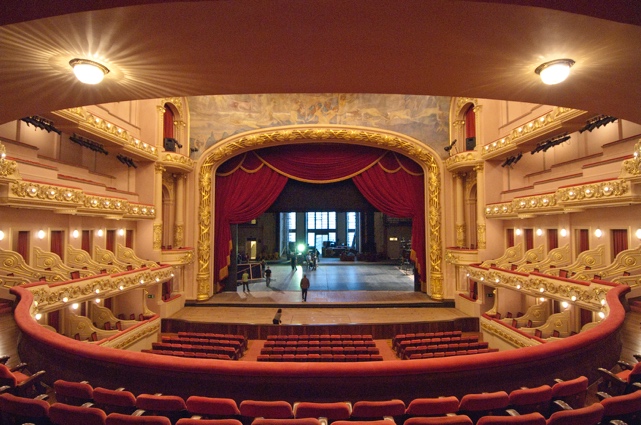 End onAudience seated at one end – acting area at the other Theatre in the roundAudience seated all around the acting area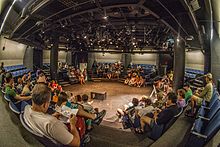 ThrustAudience seated on three sides of the acting area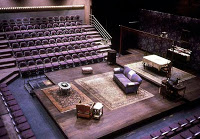 Traverse/AvenueAudience seated on two sides of the acting area 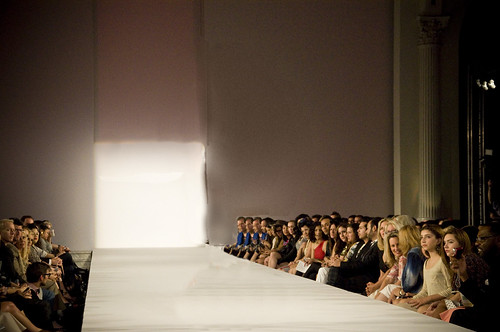 PromenadeAudience follows the action on foot, moving from one location to another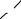 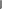 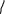 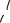 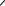 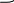 Up Stage Right(USR)Up Stage Centre(USC)Up Stage Left(USL)Centre Stage Centre(CSR)Centre Stage (CSC)Centre Stage Left(CSL)Down Stage Right(DSR)Down Stage Centre(DSC)Down Stage Left(DSL)